Hosted by: St. Joseph Life Teen Christ PowerCome and play some fun, exciting games and activities designed to get your heart pumping.  Indoor & outdoor activities, 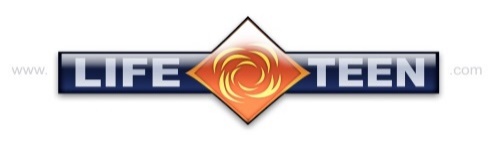 snow cones & T-shirt included.